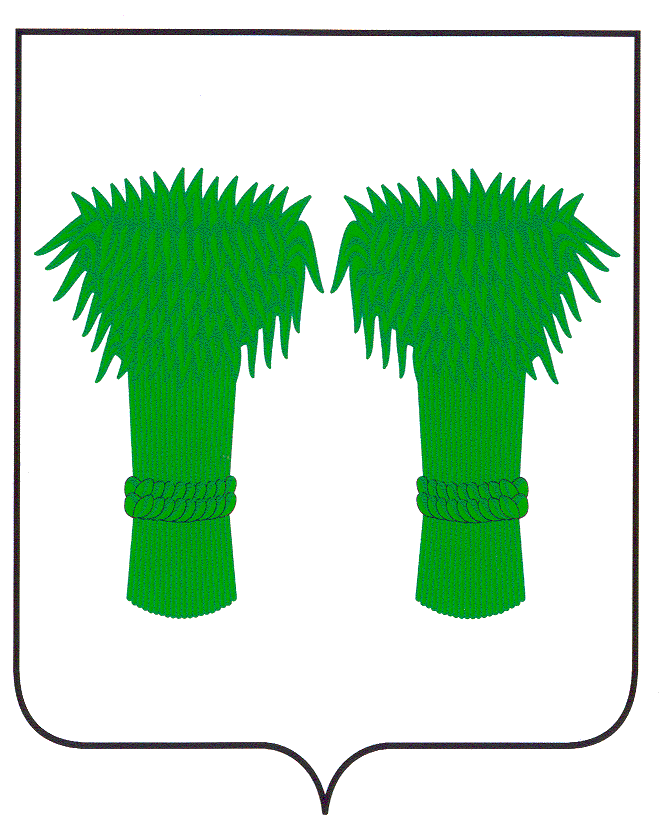 МУНИЦИПАЛЬНЫЙВЕСТНИК                                     информационный бюллетеньОфициальное издание районного Собрания депутатов иадминистрации Кадыйского муниципального районаРОССИЙСКАЯ ФЕДЕРАЦИЯКОСТРОМСКАЯ ОБЛАСТЬАДМИНИСТРАЦИЯ КАДЫЙСКОГО МУНИЦИПАЛЬНОГО РАЙОНАПОСТАНОВЛЕНИЕ19 августа   2019  года							                                     № 280Об утверждении  плана мероприятий по реализации Стратегии социально-экономического развития Кадыйского муниципальногорайона Костромской области на период до 2025 годаВ целях реализации Федерального Закона от 28 июня 2014 года № 172-ФЗ «О стратегическом планировании в Российской Федерации», Федерального закона от 06 октября 2003 года № 131-ФЗ «Об общих принципах организации местного самоуправления в Российской Федерации», закона Костромской области от 7 июля 2015 года № 722-5-ЗКО «О стратегическом планировании в Костромской области»,  решения Собрания депутатов Кадыйского муниципального района Костромской области от 25.05.2018 г. № 263 «Об утверждении Стратегии социально-экономического развития Кадыйского муниципального района Костромской области на период до 2025 года», в соответствии с постановлением администрации Кадыйского муниципального района 06,03.2018 г. № 56 «Об утверждении порядка разработки, корректировки, осуществления мониторинга и контроля реализации Стратегии социально- экономического развития Кадыйского муниципального района Костромской области», руководствуясь Уставом муниципального образования Кадыйский муниципальный район Костромской области, администрация Кадыйского муниципального района постановляет:1. Утвердить прилагаемый План мероприятий по реализации Стратегии социально-экономического развития Кадыйского муниципального района Костромской области на период до 2025 года (далее – План мероприятий).2. План мероприятий считать основным механизмом мониторинга и контроля реализации Стратегии социально-экономического развития Кадыйского муниципального района Костромской области на период до 2025 года.3. Контроль за исполнением настоящего постановления возложить на заместителя главы по экономике администрации Кадыйского муниципального района.4. Настоящее постановление вступает в силу с момента опубликования.Глава администрации Кадыйского муниципального района     В. В. ЗайцевПриложение к постановлению  администрацииКадыйского муниципального районаКостромской областиот  19.08.2019 г. № 280ПЛАН МЕРОПРИЯТИЙпо реализации Стратегии социально-экономического развития Кадыйского муниципального района Костромской области на период до 2025 года РОССИЙСКАЯ ФЕДЕРАЦИЯ    КОСТРОМСКАЯ ОБЛАСТЬАДМИНИСТРАЦИЯ КАДЫЙСКОГО МУНИЦИПАЛЬНОГО РАЙОНАПОСТАНОВЛЕНИЕ31октября   2018 г. 		                                                                                                                      № 385О перечне муниципальных программКадыйского муниципального района	В соответствии с постановлением администрации Кадыйского муниципального района от 10 марта 2016 года № 56 «Об утверждении Порядка  принятия решений о разработке муниципальных программ Кадыйского муниципального района, их формирования, реализации и проведения оценки эффективности их реализации», руководствуясь Уставом Кадыйского муниципального района ПОСТАНОВЛЯЮ:	1. Утвердить перечень муниципальных программ Кадыйского муниципального района на 2019 год (прилагается).	2. Признать утратившим силу постановление администрации Кадыйского муниципального района от 26 октября 2017 года № 343 «О  перечне  муниципальных программ Кадыйского муниципального района».	3.Ответственным исполнителям муниципальных программ разработать муниципальные  программы согласно утвержденного перечня.	4. Контроль за выполнением настоящего постановления возложить на заместителя главы по социально- экономическим вопросам администрации Кадыйского муниципального района.	5. Настоящее постановление вступает в силу со дня подписания.Глава администрацииКадыйского муниципального района          В.В. ЗайцевПриложениек постановлению администрацииКадыйского муниципального районаот 31.10.2018 г. № 385Переченьмуниципальных  программ Кадыйского муниципального района на 2019 год<*> Соисполнители муниципальных  программ и подпрограмм, а также основные направления муниципальных программ Кадыйского муниципального района могут быть изменены в рамках подготовки проектов муниципальных программ  Кадыйского муниципального района.РОССИЙСКАЯ ФЕДЕРАЦИЯ    КОСТРОМСКАЯ ОБЛАСТЬАДМИНИСТРАЦИЯ КАДЫЙСКОГО МУНИЦИПАЛЬНОГО РАЙОНАПОСТАНОВЛЕНИЕ19 октября  2018 г.		       	                                                                                                                № 369         О Порядке разработки прогноза социально-экономического развитияКадыйского муниципального района 	В соответствии со ст. 173 Бюджетного кодекса Российской Федерации, Федеральным законом от 28 июня 2014 года N 172-ФЗ "О стратегическом планировании в Российской Федерации", Законом Костромской области от 7 июля 2015 года N 722-5-ЗКО "О стратегическом планировании в Костромской области"  и постановлением администрации Костромской области от 22.12.2015 N 468-а "О порядке разработки, корректировки, осуществления мониторинга и контроля реализации прогноза  социально-экономического развития Костромской области на среднесрочный период", руководствуясь Уставом  Кадыйского муниципального района Костромской области, ПОСТАНОВЛЯЮ:	Утвердить прилагаемый порядок разработки, корректировки, осуществления мониторинга и контроля реализации прогноза социально-экономического развития Кадыйского района на среднесрочный период.2. Определить отдел по экономике, имущественно- земельным отношениям, размещению муниципального заказа, ценообразованию, предпринимательству и защите прав потребителей администрации Кадыйского муниципального района Костромской области уполномоченным органом по разработке прогноза социально-экономического развития Кадыйского муниципального района.3. Возложить на отдел по экономике, имущественно- земельным отношениям, размещению муниципального заказа, ценообразованию, предпринимательству и защите прав потребителей администрации Кадыйского муниципального района Костромской области методологическое руководство и координацию работ по составлению прогноза социально-экономического развития Кадыйского муниципального района.4. Признать утратившим силу постановление администрации Кадыйского муниципального района от 12 июля 2010 года N 426 "О порядке разработки прогноза социально-экономического развития Кадыйского муниципального района".5. Контроль за исполнением настоящего постановления возложить на заместителя главы по социально- экономическим вопросам администрации Кадыйского муниципального района.6. Настоящее постановление вступает  в силу со дня подписания.Глава администрацииКадыйского муниципального района    В.В. ЗайцевПриложениек постановлению администрацииКадыйского муниципального районаот 19 октября 2018 г. N 369ПОРЯДОКразработки прогноза социально-экономическогоразвития Кадыйского муниципального районаГлава 1. ОБЩИЕ ПОЛОЖЕНИЯ1.1. Настоящий порядок регламентирует процедуру разработки прогноза социально-экономического развития Кадыйского муниципального района.1.2. Прогноз социально-экономического развития Кадыйского муниципального района (далее - прогноз) - это документ стратегического планирования, содержащий систему научно обоснованных представлений о направлениях и об ожидаемых результатах социально-экономического развития Кадыйского муниципального района.1.3. Разработка прогноза социально-экономического развития Кадыйского муниципального района осуществляется уполномоченным администрацией Кадыйского муниципального района исполнительным органом местного самоуправления Кадыйского муниципального района (далее - уполномоченный орган) – отделом по экономике, имущественно- земельным отношениям, размещению муниципального заказа, ценообразованию, предпринимательству и защите прав потребителей администрации Кадыйского муниципального района Костромской области (далее Отдел по экономике). 1.4.Структурные подразделения администрации Кадыйского муниципального района Костромской области отделы,  городское и сельские поселения принимают участие в разработке прогноза в части подготовки информации для разработки прогноза и расчета его отдельных параметров по видам деятельности в соответствии с установленными полномочиями.1.5. Прогноз является основой для разработки бюджета Кадыйского муниципального района на очередной финансовый год.Глава 2. ОБЩИЕ ТРЕБОВАНИЯ К РАЗРАБОТКЕ ПРОГНОЗАСОЦИАЛЬНО-ЭКОНОМИЧЕСКОГО РАЗВИТИЯ2.1.Прогноз социально-экономического развития Кадыйского муниципального района (далее - район) разрабатывается с целью повышения эффективности управления социально-экономическими процессами в районе путем формирования оценки социально-экономического состояния.2.2. Прогноз социально-экономического развития района разрабатывается на период не менее трех лет (на очередной финансовый год и плановый период).2.3. Прогноз социально-экономического развития на очередной финансовый год и плановый период разрабатывается путем уточнения параметров планового периода и добавления параметров второго года планового периода.2.4. Разработке прогноза социально-экономического развития района предшествует комплексный анализ экономической и демографической ситуации, производственного потенциала, социальной инфраструктуры, экологической обстановки, сложившихся тенденций развития промышленного потребительского рынка.2.5. В пояснительной записке к прогнозу социально-экономического развития района приводится обоснование параметров Прогноза, в том числе их сопоставление с ранее утвержденными параметрами, с указанием причин и факторов прогнозируемых изменений.2.6. Координацию разработки и корректировки прогноза социально-экономического развития района, отдельных разделов и форм, расчету показателей социально-экономического развития района осуществляет отдел по  экономике администрации Кадыйского муниципального района Костромской области при методическом содействии исполнительного органа государственной власти Костромской области.  2.7. Изменение прогноза социально-экономического развития района в ходе составления или рассмотрения проекта бюджета района влечет за собой изменение основных характеристик проекта бюджета района.2.8. Проект Прогноза подлежат общественному обсуждению путем размещения на официальном сайте Кадыйского муниципального района, а также на общедоступном информационном ресурсе стратегического планирования в информационно-телекоммуникационной сети «Интернет» (далее – официальный сайт).При размещении проекта Прогноза на официальном сайте, отдел по экономике обеспечивает соблюдение требований законодательства Российской Федерации, в том  числе требований о государственной, служебной и иной охраняемой законом тайне. 2.9. В течение десяти дней, со дня размещения проекта Прогноза на официальном сайте, отдел по экономике  принимает замечания и предложения.2.10. После окончания срока приема замечаний и предложений, отдел по экономике, рассматривает замечания и предложения, поступившие в ходе общественного обсуждения, анализирует возможность их реализации и в случае установления такой возможности учитывает их при доработке проекта Прогноза.3. СОДЕРЖАНИЕ ПРОГНОЗА3.1. Прогноз социально-экономического развития района включает в себя таблицы с отчетными и прогнозными значениями показателей социально-экономического развития района и пояснительную записку.3.2. Таблицы прогноза содержат систему показателей социально-экономического развития района, объединенных в разделы; данные по соответствующим показателям социально-экономического развития района за последний отчетный год; оценку текущего года; прогнозные данные на очередной и плановый период.3.3. Прогноз включает в себя формы, содержащие количественные и качественные характеристики следующих прогнозных показателей на очередной финансовый год и плановый период по Кадыйскому муниципальному району:- объем  отгруженных товаров собственного производства, выполненных работ и услуг собственными силами по видам экономической деятельности;- сельскохозяйственное  производство;- инвестиции в основной капитал за счет всех источников финансирования;- ввод в действие жилых домов;- оборот розничной торговли;- оборот общественного питания;- объем платных услуг населению;- среднегодовая численность постоянного населения Кадыйского муниципального района;- численность  занятых в экономике;- среднесписочная численность работников – всего (полный круг организаций);- фонд заработной платы;- размер среднемесячной заработной платы;- уровень безработицы;- численность официально зарегистрированных безработных граждан;- иных прогнозных показателей.При необходимости прогноз социально-экономического развития района может дополняться новыми разделами.3.4. В пояснительной записке к прогнозу социально-экономического развития района дается количественная и качественная оценка значений показателей и их изменения в текущем году, указываются возможные причины и факторы происходящих изменений; описывается динамика изменения показателей в прогнозируемом периоде, возможные причины и факторы прогнозируемых изменений, а также действия и меры, направленные на достижение прогнозируемых значений показателей.4. РАЗРАБОТКА ПРОГНОЗА СОЦИАЛЬНО-ЭКОНОМИЧЕСКОГО РАЗВИТИЯ4.1. Прогноз социально-экономического развития района разрабатывается отделом по  экономике. 4.2. Прогноз социально-экономического развития района разрабатывается в трёх вариантах.4.2.1. Базовый  вариант прогноза предполагает развитие экономики в условиях сохранения консервативных тенденций изменения внешних факторов при сохранении консервативной бюджетной политики,  в том числе в части социальных обязательств.4.2.2. Целевой вариант прогноза основан на достижении целевых показателей социально-экономического развития и решение задач стратегического планирования. Предполагается выход экономики на траекторию устойчивого роста, снижение инфляции, рост производительности труда при одновременном обеспечении макроэкономической сбалансированности.4.2.3. Консервативный вариант среднесрочного прогноза разрабатывается на основе консервативных оценок темпов экономического роста с учетом существенного ухудшения внешнеэкономических и иных условий функционирования экономики Кадыйского района.4.3.  Разработка Прогноза  осуществляется в два этапа:4.3.1. На первом этапе Администрации городского и сельских поселений и структурные подразделения администрации района в сроки, установленные главой Кадыйского муниципального района, разрабатывают и представляют в отдел по  экономике документы и материалы, обязательные для разработки прогноза социально-экономического развития Кадыйского муниципального района, по курируемым направлениям, с пояснительной запиской, включающей обоснование параметров прогноза, в том числе их сопоставление с ранее утвержденными параметрами, указание причин и факторов прогнозируемых изменений;Отдел по экономике проводит проверку материалов, представленных структурными подразделениями администрации Кадыйского муниципального района, разрабатывает основные показатели прогноза социально-экономического развития района, и составляет пояснительную записку к прогнозу;Отдел по экономике представляет основные параметры Прогноза в Департамент экономического развития Костромской области по формам и в сроки, в соответствии с письмом Департамента. 4.3.2. На втором этапе Отдел по экономике при участии структурных подразделений администрации Кадыйского муниципального района, администраций городского и сельских поселений уточняет Прогноз и представляет его по перечню и в сроки, установленные распоряжением администрации Кадыйского муниципального района Костромской области о порядке и сроках подготовки проекта решения о бюджете на очередной финансовый год, в финансовый отдел администрации Кадыйского муниципального района.4.4. Для получения статистической информации, необходимой  для разработки Прогноза, отдел по экономике вправе запрашивать у юридических лиц и индивидуальных предпринимателей, осуществляющих деятельность на территории Кадыйского муниципального района, информацию о показателях, характеризующих  их деятельность.4.5. Юридические лица и индивидуальные предприниматели, осуществляющие деятельность на территории Кадыйского муниципального района, по запросу отдела по экономике предоставляют информацию о показателях, характеризующих их деятельность (количественных и качественных).4.6. Отдел по экономике осуществляет подготовку постановления администрации Кадыйского муниципального района об одобрении Прогноза.4.7. Прогноз социально-экономического развития  Кадыйского муниципального района одобряется администрацией Кадыйского муниципального района одновременно с принятием решения о внесении проекта бюджета на Собрание депутатов Кадыйского муниципального района.5. МОНИТОРИНГ И КОНТРОЛЬ РЕАЛИЗАЦИИ ПРОГНОЗА СОЦИАЛЬНО-ЭКОНОМИЧЕСКОГО РАЗВИТИЯ.5.1. Мониторинг реализации Прогноза осуществляется ежегодно отделом  по экономике.5.2. Результаты мониторинга реализации прогноза отражаются в ежегодном отчёте главы администрации при подведении итогов социально-экономического развития муниципального района по результатам минувшего года.5.3. Контроль реализации прогноза осуществляется отделом по экономике, путём обобщения информации о социально-экономическом развитии Кадыйского района и   сопоставление основных параметров прогноза социально-экономического развития на очередной финансовый год и плановый период с параметрами прогноза, утвержденного в отчетном году, с указанием причин и факторов в случае их несоответствия.Выборы главы Кадыйского муниципального района Костромской областиСВЕДЕНИЯо  поступлении и расходовании средств избирательных фондов зарегистрированных кандидатов, подлежащие обязательному опубликованию на сайте Избирательной комиссии Костромской области в информационно-телекоммуникационной сети «Интернет» (на основании данных  доп. офиса 8640/0127  ПАО «Сбербанк России»)По состоянию на  «22» августа 2019 г.в руб.№п/пКомплекс мероприятийФорма исполненияСроки реализацииПоказатель, единицы измеренияОжидаемый результатОжидаемый результатОжидаемый результатОжидаемый результат№п/пКомплекс мероприятийФорма исполненияСроки реализацииПоказатель, единицы измерения2017 г. факт2018 г.  факт2019г оценка2025гОтветственный исполнитель1234567899Цель 1: Повышение уровня благосостояния и качества жизни населенияЦель 1: Повышение уровня благосостояния и качества жизни населенияЦель 1: Повышение уровня благосостояния и качества жизни населенияЦель 1: Повышение уровня благосостояния и качества жизни населенияЦель 1: Повышение уровня благосостояния и качества жизни населенияЦель 1: Повышение уровня благосостояния и качества жизни населенияЦель 1: Повышение уровня благосостояния и качества жизни населенияЦель 1: Повышение уровня благосостояния и качества жизни населенияЦель 1: Повышение уровня благосостояния и качества жизни населенияЦель 1: Повышение уровня благосостояния и качества жизни населенияЗадача 1: Повышение материального уровня жизни населенияЗадача 1: Повышение материального уровня жизни населенияЗадача 1: Повышение материального уровня жизни населенияЗадача 1: Повышение материального уровня жизни населенияЗадача 1: Повышение материального уровня жизни населенияЗадача 1: Повышение материального уровня жизни населенияЗадача 1: Повышение материального уровня жизни населенияЗадача 1: Повышение материального уровня жизни населенияЗадача 1: Повышение материального уровня жизни населенияЗадача 1: Повышение материального уровня жизни населения1Улучшение жилищных условий сельского населения, в том числе молодых семей и молодых специалистовРеализация муниципальной программы «Устойчивое развитие сельских территорий Кадыйского муниципального района Костромской области»2019-2025 г.г.Ввод (приобретение) жилья для граждан, проживающих в сельской местности, для молодых семей и молодых специалистов, м20151,80160Отдел сельского хозяйства администрации Кадыйского муниципального района2Улучшение жилищных условий молодых семейРеализация мероприятий муниципальной программы «Обеспечение жильем молодых семей Кадыйского муниципального района»2019-2025 г.г.Количество молодых семей, получивших свидетельство о праве на получение социальной выплаты на приобретение (строительство) жилого помещения, семей3233Отдел архитектуры, строительства, ЖКХ, дорожного хозяйства, транспорта, природных ресурсов и охраны окружающей среды администрации Кадыйского муниципального районаЗадача 2. Улучшение здоровья населения и демографической ситуации в Кадыйском муниципальном районе Задача 2. Улучшение здоровья населения и демографической ситуации в Кадыйском муниципальном районе Задача 2. Улучшение здоровья населения и демографической ситуации в Кадыйском муниципальном районе Задача 2. Улучшение здоровья населения и демографической ситуации в Кадыйском муниципальном районе Задача 2. Улучшение здоровья населения и демографической ситуации в Кадыйском муниципальном районе Задача 2. Улучшение здоровья населения и демографической ситуации в Кадыйском муниципальном районе Задача 2. Улучшение здоровья населения и демографической ситуации в Кадыйском муниципальном районе Задача 2. Улучшение здоровья населения и демографической ситуации в Кадыйском муниципальном районе Задача 2. Улучшение здоровья населения и демографической ситуации в Кадыйском муниципальном районе Задача 2. Улучшение здоровья населения и демографической ситуации в Кадыйском муниципальном районе 3Профилактика здоровья населения, формирование здорового образа жизниРеализация муниципальной программы «Развитие физической культуры и спорта в Кадыйском муниципальном районе Костромской области»2019-2025 г.г.Доля граждан Кадыйского муниципального района, систематически занимающихся физической культурой и спортом, в общей численности населения, %31,238,438,539Отдел культуры, туризма, молодежи и спорта Кадыйского муниципального района3Профилактика здоровья населения, формирование здорового образа жизниРеализация муниципальной программы «Развитие физической культуры и спорта в Кадыйском муниципальном районе Костромской области»2019-2025 г.г.Количество  граждан Кадыйского муниципального района, сдающих нормативы ГТО13234236240Отдел культуры, туризма, молодежи и спорта Кадыйского муниципального района4Стимулирование рождаемости, снижение младенческой смертности, защита детства, пропаганда семейных ценностей, совершенствование медицинского обслуживания матери и ребенкаРеализация Плана мероприятий по реализации в Кадыйском муниципальном районе Костромской области Концепции демографической политики на период до 2025 года2019-2025 г.г.Общий коэффициент рождаемости (число родившихся на 1000 человек населения)11,311,211,811,9Заместитель главы администрации Кадыйского  муниципального района4Стимулирование рождаемости, снижение младенческой смертности, защита детства, пропаганда семейных ценностей, совершенствование медицинского обслуживания матери и ребенкаРеализация Плана мероприятий по повышению рождаемостив Кадыйском муниципальном районеКостромской области2019-2025 г.г.Число родившихся, чел.82808385Заместитель главы администрации Кадыйского муниципального районаЗадача 3. Повышение обеспеченности населения услугамиЗадача 3. Повышение обеспеченности населения услугамиЗадача 3. Повышение обеспеченности населения услугамиЗадача 3. Повышение обеспеченности населения услугамиЗадача 3. Повышение обеспеченности населения услугамиЗадача 3. Повышение обеспеченности населения услугамиЗадача 3. Повышение обеспеченности населения услугамиЗадача 3. Повышение обеспеченности населения услугамиЗадача 3. Повышение обеспеченности населения услугамиЗадача 3. Повышение обеспеченности населения услугами5Рост обеспеченности населения благоустроенным жильем и качественными коммунальными услугамиРеализация мероприятий муниципальной программы «Устойчивое развитие сельских территорий Кадыйского муниципального района Костромской области» и муниципальной программы «Обеспечение жильем молодых семей Кадыйского муниципального района» участие в реализации государственной программы Костромской области «Стимулирование строительства жилья и обеспечение доступным и комфортным жильем граждан в Костромской области»2019-2025 г.гВвод в действие жилых домов, тыс. кв. м общей площади0,30,60,71,2Отдел архитектуры, строительства, ЖКХ, дорожного хозяйства, транспорта, природных ресурсов и охраны окружающей среды администрации Кадыйского муниципального района6Создание условий для развития рынка услуг, рост доступности и качества предоставляемых населению муниципальных услугРеализация мероприятий муниципальной программы «Развитие системы образования Кадыйского муниципального района Костромской области»2019-2025 г.гДоля детей в возрасте 1-6 лет, получающих дошкольную образовательную услугу и (или) услугу по их содержанию в муниципальных образовательных учреждениях в общей численности детей в возрасте 1-6 лет6460,261,662Отдел образования администрации Кадыйского муниципального района6Создание условий для развития рынка услуг, рост доступности и качества предоставляемых населению муниципальных услугРеализация мероприятий муниципальной программы «Развитие культуры и туризма Кадыйского муниципального района Костромской области», участие в реализации государственной программы Костромской области «Развитие культуры и туризма в Костромской области»2019-2025 г.гУровень удовлетворенности граждан качеством предоставляемых услуг в сфере культуры, %10099,5100100Отдел культуры, туризма, молодежи и спорта Кадыйского муниципального района6Создание условий для развития рынка услуг, рост доступности и качества предоставляемых населению муниципальных услугРеализация мероприятий, планов по молодежной политике, патриотическому воспитанию населения Кадыйского муниципального района2019-2025 г.гКоличество молодежи,        
участвующей в мероприятиях государственной молодежной политики, всего  825830835840Отдел культуры, туризма, молодежи и спорта Кадыйского муниципального района6Создание условий для развития рынка услуг, рост доступности и качества предоставляемых населению муниципальных услугРеализация мероприятий, планов по молодежной политике, патриотическому воспитанию населения Кадыйского муниципального района2019-2025 г.гКоличество детских и молодежных общественных объединений, действующих на территории Кадыйского муниципального района9999Отдел культуры, туризма, молодежи и спорта Кадыйского муниципального района7Предоставление возможности социально ориентированным некоммерческим организациям оказания социальных услугРеализация мероприятий муниципальной программы «Поддержка социально ориентированных некоммерческих организаций в Кадыйском муниципальном районе»2019-2025 г.г.Количество мероприятий, проведенных социально ориентированными некоммерческими организациями, получившими финансовую поддержку5578Заместитель главы по экономике администрации Кадыйского муниципального района8Развитие сферы культурыРеализация мероприятий муниципальной программы «Развитие культуры в Судиславском муниципальном районе Костромской области», участие в реализации государственной программы Костромской области «Развитие культуры и туризма в Костромской области»2019-2025 г.г.Число пользователей         
общедоступных               
(публичных) библиотек  (человек)      4679469146954700Отдел культуры, туризма, молодежи и спорта Кадыйского муниципального районаЗадача 4   Сохранение экологической системы районаЗадача 4   Сохранение экологической системы районаЗадача 4   Сохранение экологической системы районаЗадача 4   Сохранение экологической системы районаЗадача 4   Сохранение экологической системы районаЗадача 4   Сохранение экологической системы районаЗадача 4   Сохранение экологической системы районаЗадача 4   Сохранение экологической системы районаЗадача 4   Сохранение экологической системы районаЗадача 4   Сохранение экологической системы района9Охрана окружающей средыРеализация мероприятий по охране окружающей среды2019-2025 г.г.Поступление платы за негативное  воздействие на окружающую среду (тыс. руб.)87878890Отдел архитектуры, строительства, ЖКХ, дорожного хозяйства, транспорта, природных ресурсов и охраны окружающей среды администрации Кадыйского муниципального районаЦель 2: Развитие экономики районаЦель 2: Развитие экономики районаЦель 2: Развитие экономики районаЦель 2: Развитие экономики районаЦель 2: Развитие экономики районаЦель 2: Развитие экономики районаЦель 2: Развитие экономики районаЦель 2: Развитие экономики районаЦель 2: Развитие экономики районаЦель 2: Развитие экономики районаЗадача 5. Развитие приоритетных отраслей и производственных комплексовЗадача 5. Развитие приоритетных отраслей и производственных комплексовЗадача 5. Развитие приоритетных отраслей и производственных комплексовЗадача 5. Развитие приоритетных отраслей и производственных комплексовЗадача 5. Развитие приоритетных отраслей и производственных комплексовЗадача 5. Развитие приоритетных отраслей и производственных комплексовЗадача 5. Развитие приоритетных отраслей и производственных комплексовЗадача 5. Развитие приоритетных отраслей и производственных комплексовЗадача 5. Развитие приоритетных отраслей и производственных комплексовЗадача 5. Развитие приоритетных отраслей и производственных комплексов10Развитие обрабатывающих производствУчастие в реализации государственной программы Костромской области «Экономическое развитие Костромской области на период до 2025 года»2019-2025 г.г.Объем отгруженной продукции в обрабатывающей промышленности, млн. руб.475,7464,4445,9612,8Отдел экономики администрации Кадыйского муниципального района12Развитие туризмаРеализация мероприятий по развитию внутреннего и въездного туризма в Кадыйском муниципальном районе2019-2025 г.г.Численность туристов, посетивших Кадыйский муниципальный район, (человек)3750380038503900Отдел экономики администрации Кадыйского муниципального района13Развитие сельского хозяйстваРеализация мероприятий муниципальных программ «Устойчивое развитие сельских территорий Кадыйского муниципального района»  и «Развитие сельского хозяйства и регулирования рынков сельскохозяйственной продукции, сырья и продовольствияна территории Кадыйского муниципального района»2019-2025 г.г.Посевные площади, га1727172717271730Отдел сельского хозяйства администрации Кадыйского муниципального района№
п/пНаименование   
 муниципальной 
 программыСрок       
утверждения
муниципальной     
программыОтветственный  
   исполнительСоисполнители    государственных      программ и      подпрограмм<*>Основные направления  
     реализации<*>1«Развитие физической культуры и спорта в Кадыйском муниципальном районе» на 2016-2020 годыпост. №169 от    12.05.2016 годаОтдел по делам культуры, туризма, молодежи и спорта администрации Кадыйского муниципального районаСоздание условий, обеспечивающих возможность гражданам систематически заниматься физической культурой и спортом,   стабилизация показателей физической подготовленности и улучшения состояния здоровья населения района. 2«Развитие культуры и туризма в Кадыйском муниципальном районе» на 2016-2020 годыпост. № 164 от 04.05.2016 годаОтдел по делам культуры, туризма, молодежи и спорта администрации Кадыйского муниципального районаРеализация стратегической роли культуры как духовно-нравственного основания развития личности и государства, единства российского общества, а также развитие туризма для приобщения граждан к мировому культурному и природному наследию:3«Обеспечение жильем молодых семей Кадыйского района на 2019-2021 годы»1 квартал 2019 годаОтдел архитектуры, строительства, ЖКХ, дорожного хозяйства, транспорта, природных ресурсов и охраны окружающей среды администрации Кадыйского муниципального районаПредоставление молодым семьям - участникам Программы социальных выплат на приобретение (строительство) жилья4«Устойчивое развитие сельских территорий на 2014-2017 годы и на период до 2020 года» пост. № 430 от 19.09.2014 годаОтдел сельского хозяйства и продовольствия администрации Кадыйского муниципального районаУлучшение социально-демографической ситуации в сельской местности, приближение условий жизнедеятельности на селе к городскому уровню5«Развитие мелиорации земель сельскохозяйственного назначения Костромской области в Кадыйском муниципальном районе на 2015-2020 годы»  пост. № 197 от 24.07.2015 года    Отдел сельского хозяйства и продовольствия администрации Кадыйского муниципального районаПовышение продуктивности, устойчивости сельскохозяйственного производства и плодородия почв средствами комплексной мелиорации, эффективное использование природных ресурсов6«Развитие субъектов малого предпринимательства в Кадыйском муниципальном районе» на 2018-2020ггпост. № 63 от 16.03.2018г.Отдел по экономике, имущественно- земельным отношениям, размещению муниципального заказа, ценообразованию, предпринимательству и защите прав потребителейСоздание благоприятных условий для устойчивого функционирования и развития малого и среднего предпринимательства на территории Кадыйского муниципального района7«Развитие сельского хозяйства и регулирования рынков сельскохозяйственной продукции, сырья и продовольствияна территории Кадыйского муниципального района на 2016 - 2020 годы»Решение Собрания депутатов от 24.08.2016 г. № 87Отдел сельского хозяйства и продовольствия администрации Кадыйского муниципального районаПовышение конкурентоспособности продукции агропромышленного комплекса и обеспечение продовольственной безопасности8«Развитие муниципальной  системы образования Кадыйского муниципального района на 2017-2021 годы»Пост. № 350 от 19.12.16 г.Отдел образования администрации Кадыйского муниципального районаРазвитие системы образования9«Формирование современной городской среды на 2018-2022 годы»Пост. № 314 от 13.10.17г.Отдел архитектуры, строительства, ЖКХ, дорожного хозяйства, транспорта, природных ресурсов и охраны окружающей среды администрации Кадыйского муниципального районаПовышение уровня благоустройства территорий Кадыйского муниципального района10«Развитие административных центров сельских поселений Кадыйского муниицпального района 2019-2021 гг»1 квартал 2019 годаОтдел архитектуры, строительства, ЖКХ, дорожного хозяйства, транспорта, природных ресурсов и охраны окружающей среды администрации Кадыйского муниципального районаСовершенствование системы комплексного развития административных центров сельских поселений муниципального образования Кадыйский муниципальный район11«Противодействие терроризму и экстремизму на территории Кадыйского муниципального района Костромской области на 2017-2019 годыПост. № 310 от 28.10.16г.Отдел по делам ГОЧС и мобилизационной работеСвоевременное выявление и устранение причин и условий, способствующих проявлениям терроризма и экстремизма, минимизация и ликвидация возможных их проявлений посредством совершенствования координации деятельности территориальных органов федеральных органов исполнительной власти, органов исполнительной власти Кадыйского муниципального района и органов местного самоуправления Кадыйского муниципального района.12«Профилактика правонарушений в Кадыйском муниципальном районе на 2015-2020 годы»Пост. № 324 от 17.11.16г.Администрация Кадыйского муниципального районаРазвитие системы профилактики правонарушений в Кадыйском муниципальном районе12аПодпрограмма «Противодействие злоупотребления наркотическими средствами и их незаконному обороту в Кадыйском муниципальном районе  на 2017 – 2020 гг."  муниципальной программы "Профилактика правонарушений в Кадыйском муниципальном районе на 2017- 2020 годы"Пост. № 324 от 17.11.16г.Администрация Кадыйского муниципального районаПротиводействие злоупотребления наркотическими средствами и их незаконному обороту13«Поддержка социально ориентированных некоммерческих организаций в Кадыйском муниципальном районе Костромской области на 2017 -2019 годы»пост. № 295 от 28.09.17г.Отдел по экономике, имущественно-земельным отношениям, размещению муниципального заказа, ценообразованию, предпринимательству и защите прав потребителей администрации Кадыйского муниципального района Костромской областиПоддержка деятельности социально ориентированных некоммерческих организаций, осуществляющих деятельность на территории Кадыйского муниципального района, вовлечение социально ориентированных некоммерческих организаций в решение задач социального развития Кадыйского района.14«Основные направления кадровой политики в Кадыйском муниципальном районе на 2018-2022 годы»пост. № 318 от 19.09.18г.Администрация Кадыйского муниципального районасоциально- экономическое развитие муниципалитета, обеспечение  Кадыйского муниципального района квалифицированными кадрами  15«Управление муниципальными финансами имуниципальным долгом Кадыйского муниципального района на 2018-2020 годы»пост. № 332 от 24.09.18г.Финансовый отдел администрации  Кадыйского муниципального районаОбеспечение устойчивости бюджетной системы и повышение качества управления муниципальными финансами  Кадыйского муниципального района16«Развитие муниципальной службы Кадыйского муниципального района Костромской области на 2018-2020 годы»пост. № 377 от 23.11.17 г.Руководитель аппарата администрации  Кадыйского муниципального районаСовершенствование организации муниципальной службы на территории района, повышение её эффективности и результативности, развитие кадрового потенциала№
п/пФамилия, имя 
и отчество кандидата, 
зарегистрированногокандидата (наименование 
избирательного объединения)Поступило средствПоступило средствПоступило средствПоступило средствПоступило средствИзрасходовано средствИзрасходовано средствИзрасходовано средствВозвращено средствВозвращено средствВозвращено средствВозвращено средств№
п/пФамилия, имя 
и отчество кандидата, 
зарегистрированногокандидата (наименование 
избирательного объединения)всегоиз нихиз нихиз нихиз нихвсегоиз нихиз нихвсегов том числев том числев том числе№
п/пФамилия, имя 
и отчество кандидата, 
зарегистрированногокандидата (наименование 
избирательного объединения)всегоот юридических  лиц, 
внесших пожертвования на сумму более чем 25тыс.  руб. от юридических  лиц, 
внесших пожертвования на сумму более чем 25тыс.  руб. от граждан, внесших 
пожертвования на сумму более чем  20тыс. руб.от граждан, внесших 
пожертвования на сумму более чем  20тыс. руб.всегопо финансовой операции 
по расходованию  средств 
на сумму более чем 50тыс. руб.по финансовой операции 
по расходованию  средств 
на сумму более чем 50тыс. руб.всегонаименование жертвователясуммаоснованиевозврата№
п/пФамилия, имя 
и отчество кандидата, 
зарегистрированногокандидата (наименование 
избирательного объединения)всегосумманаименование
юридического лицасуммаколичество гражданвсегодата снятия 
со счетасуммавсегонаименование жертвователясуммаоснованиевозврата12345678910111213141Большаков Евгений Юрьевич 12700,00012700,00002Зайцев Владимир Васильевич 00000003Смирнов Александр Викторович0000000Информационный бюллетень выходит не реже 1 раза в квартал.Тираж 10 экземпляров.Учредители: Собрание депутатов и администрация Кадыйского муниципального района.Адрес: 157980 Костромская область п. Кадый ул. Центральная д. 3; тел./факс (49442) 3-40-08 .